DIÁKOLIMPIA® NEVEZÉS IGÉNYLŐ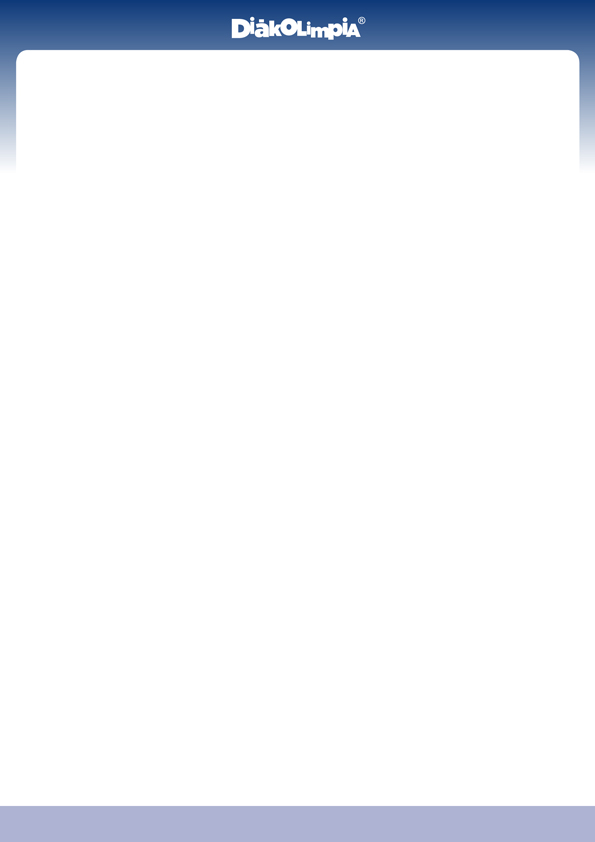 Ezúton kezdeményezem, hogy az igénylőn szereplő tanuló(ka)t az igénylőn feltüntetett versenyszámra nevezni szíveskedjen:Kelt: ……	Köszönettel:	……………………………………….  SportágKorcsoport:Versenyszám:Kategória (A, B):Egyéb (súlycsoport, stb):Egyéb (súlycsoport, stb):Egyéb (súlycsoport, stb):Nevezési határidő:Nevezési határidő:Tanuló(k):Tanuló(k):Tanuló(k):Tanuló(k):Tanuló(k):NévNévNévSzületési dátumSzületési dátum